NOADI SOYADIKATILIMCI GÖREVİMZA1234567891011121314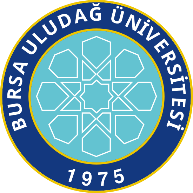 BURSA ULUDAĞ ÜNİVERSİTESİ ACİL DURUM TATBİKATINA KATILAN PERSONEL İSİM LİSTESİ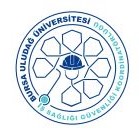    NO     ADI SOYADIADI SOYADIKATILIMCI GÖREVİMZA15151616171718181919202021212222232324242525262627272828